2016Отобрал сертифицированный кабинет у методистов и приспособил его под директорскую, улучшив тем самым условия труда директора. Запретил методистам заниматься с детьми.Вынуждал методиста Артеменкову Л.И. писать заявление об увольнении по собственному желанию. Коллектив не допустил расправы.Закрыл сауну от спортсменов. «Здесь вам не помывочный цех», - сказал. «Сауну надо заслужить высокими спортивными достижениями», - сказал.Незаконно, нарушая решение городской Думы, подписал договор со школой батута, лишающий наших каратистов тренировочного процесса. Сорвал все планы подготовки к стартам. Поставил прогулы заслуженному тренеру России Ирине Чернышковой за дни её пребывания на соревнованиях. Но по решению трудовой инспекции пришлось вернуть честно отработанные дни.Объявил выговор заместителю директора по АХЧ за то, что тот не допустил постороннее лицо к системе видеонаблюдения.Прервал договор с охранным агентством, которое сотрудничало со школой с момента её открытия. Договор восстановили по предписанию прокуратуры.Повелел ликвидировать детскую комнату отдыха. Где отдыхать членам сборной России между 2-3-4 тренировками в день, не объяснил.Не оплачивал договора по уборке территории. В январе и феврале коллектив нанимал снегоуборочную технику за свой счёт.Не подписал к оплате расходы по озеленению территории с внебюджетного счёта школы. Спасибо, «Сканер», как всегда, помог. У нас опять всё лето цвели клумбы и зеленели газоны. За время работы Бурдина В.В. в должности директора школа получила взыскания от Трудовой инспекции в виде штрафов на сумму 131 500 рублей. На Совете трудового коллектива директор просил оплатить штрафы с внебюджетного счёта школы, но получил отказ коллектива, после чего и был уволен по собственному желанию.25 декабря лучшие спортсмены по видам спорта каратэ и каратэ-спорт глухих получили ценные призы и денежные премии от Ивановской областной федерации каратэ. Общий наградной фонд составил 100.000 рублей.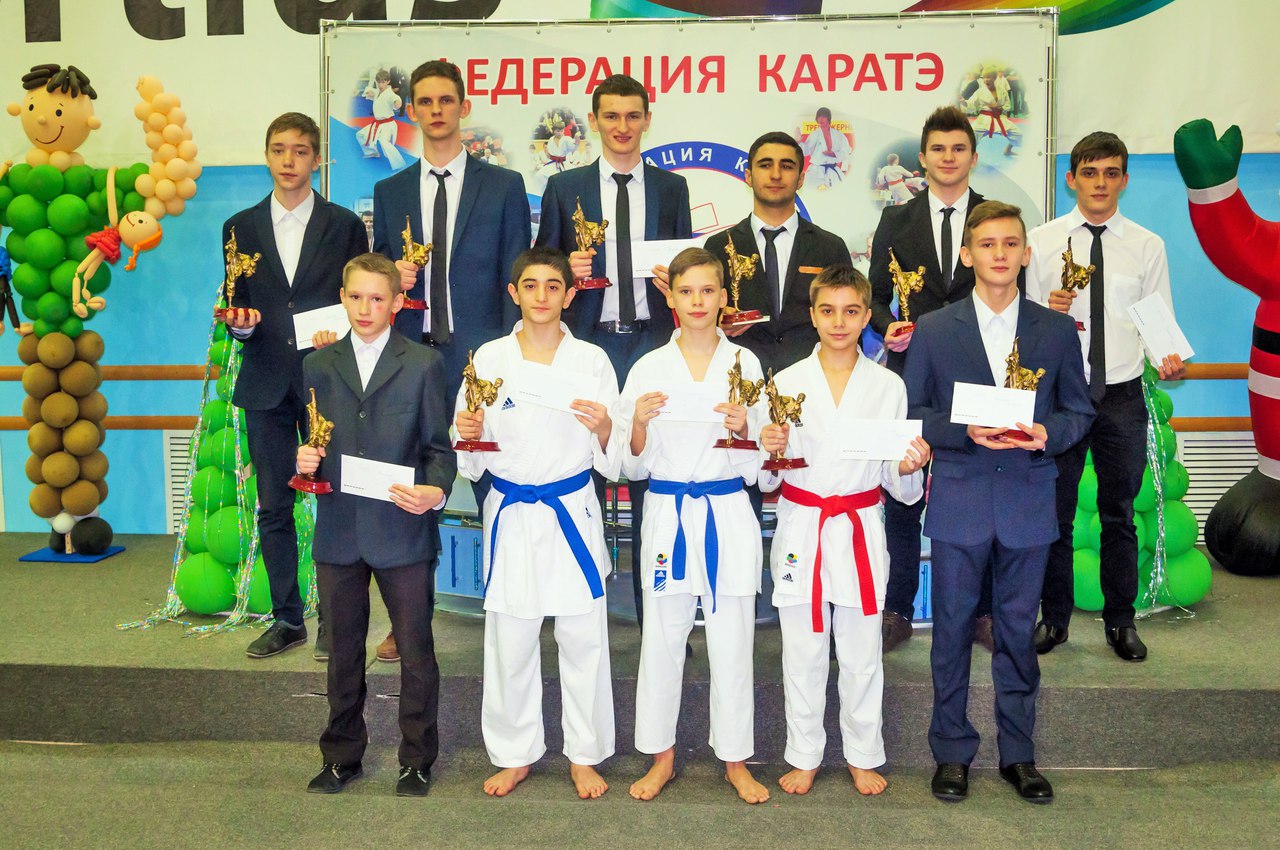 Калейдоскоп событий 2016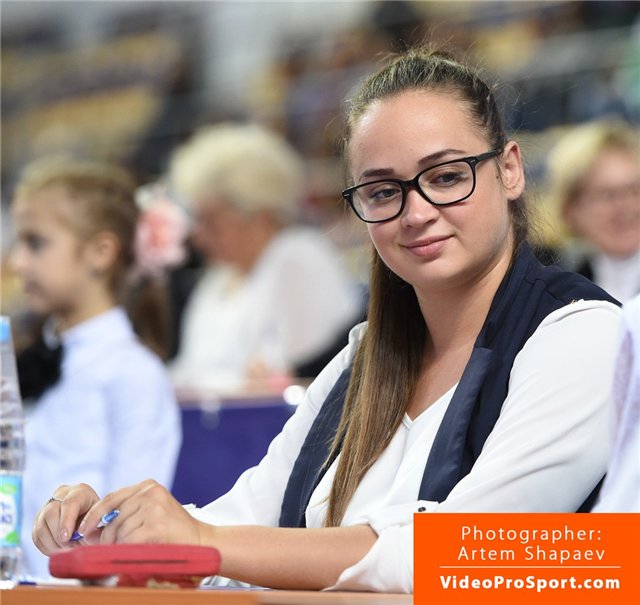  2016 год начался с событий весьма неприятных…     13 января Марина Александровна Шпехт была уволена с должности директора ДЮСШ № 9 по статье 278 ч. 2 (по решению учредителя без объяснения причин). Поводом к увольнению послужил её отказ выполнить незаконный приказ руководителя городского спорта Дашина О.Н. Сей приказ повелевал разрешить занятия арендаторов (областной школы батута) без подписанного договора, что являлось нарушением закона, и на что М.А. Шпехт, естественно, не согласилась.       М.А. Шпехт неоднократно напоминала директору областной спортивной школы № 3 Худяковой Л.А. о необходимости продления договора, но его подписание каждый раз откладывалось.  Директор несёт ответственность за всё, что происходит в его школе, поэтому Шпехт М.А. была вынуждена приостановить занятия травмоопасным видом спорта «прыжки на батуте» до подписания договора. Так была спровоцирована ситуация, послужившая поводом к увольнению директора. Произволу спортивных чиновников включился зелёный свет.  2016 год начался с событий весьма неприятных…     13 января Марина Александровна Шпехт была уволена с должности директора ДЮСШ № 9 по статье 278 ч. 2 (по решению учредителя без объяснения причин). Поводом к увольнению послужил её отказ выполнить незаконный приказ руководителя городского спорта Дашина О.Н. Сей приказ повелевал разрешить занятия арендаторов (областной школы батута) без подписанного договора, что являлось нарушением закона, и на что М.А. Шпехт, естественно, не согласилась.       М.А. Шпехт неоднократно напоминала директору областной спортивной школы № 3 Худяковой Л.А. о необходимости продления договора, но его подписание каждый раз откладывалось.  Директор несёт ответственность за всё, что происходит в его школе, поэтому Шпехт М.А. была вынуждена приостановить занятия травмоопасным видом спорта «прыжки на батуте» до подписания договора. Так была спровоцирована ситуация, послужившая поводом к увольнению директора. Произволу спортивных чиновников включился зелёный свет.         В 8 часов утра 14 января в кабинет Дашина О.Н. вошли все тренеры ДЮСШ № 9. Был заявлен протест увольнению Шпехт и озвучена однозначная позиция коллектива школы в этом вопросе – борьба за восстановление директора.         В 11 часов утра 14 января коллективу школы был представлен новый директор – Бурдин В.В., человек, глубоко неуважаемый в нашей школе. Незадолго до вступления в должность с ивановских телеэкранов он оклеветал наших замечательных «художниц» - Ирину Смыслову (бывшего руководителя городского спортивного комитета) и Ирину Чернышкову – Заслуженного тренера России. Уважаемый читатель! Семь проверок различных инстанций за 2015 год не выявили нарушений в работе школы! Вместе с Дашиным в телепередачах Бурдин неоднократно заявлял, что в этой школе «давно пора навести порядок», очевидно полагая, что он и есть та самая инстанция, которая имеет право и способна вообще наводить порядок.  На представлении коллективу школы в присутствии заместителя главы Администрации города Иваново Пигуты В.Б. новый директор сравнил себя с танком, который бросили на амбразуру. Возможно, именно эти его слова под молчаливое одобрение Администрации города укрепили наш боевой настрой. Всё, как учили в школе:  «Наше дело правое, победа будет за нами!»        В 8 часов утра 14 января в кабинет Дашина О.Н. вошли все тренеры ДЮСШ № 9. Был заявлен протест увольнению Шпехт и озвучена однозначная позиция коллектива школы в этом вопросе – борьба за восстановление директора.         В 11 часов утра 14 января коллективу школы был представлен новый директор – Бурдин В.В., человек, глубоко неуважаемый в нашей школе. Незадолго до вступления в должность с ивановских телеэкранов он оклеветал наших замечательных «художниц» - Ирину Смыслову (бывшего руководителя городского спортивного комитета) и Ирину Чернышкову – Заслуженного тренера России. Уважаемый читатель! Семь проверок различных инстанций за 2015 год не выявили нарушений в работе школы! Вместе с Дашиным в телепередачах Бурдин неоднократно заявлял, что в этой школе «давно пора навести порядок», очевидно полагая, что он и есть та самая инстанция, которая имеет право и способна вообще наводить порядок.  На представлении коллективу школы в присутствии заместителя главы Администрации города Иваново Пигуты В.Б. новый директор сравнил себя с танком, который бросили на амбразуру. Возможно, именно эти его слова под молчаливое одобрение Администрации города укрепили наш боевой настрой. Всё, как учили в школе:  «Наше дело правое, победа будет за нами!»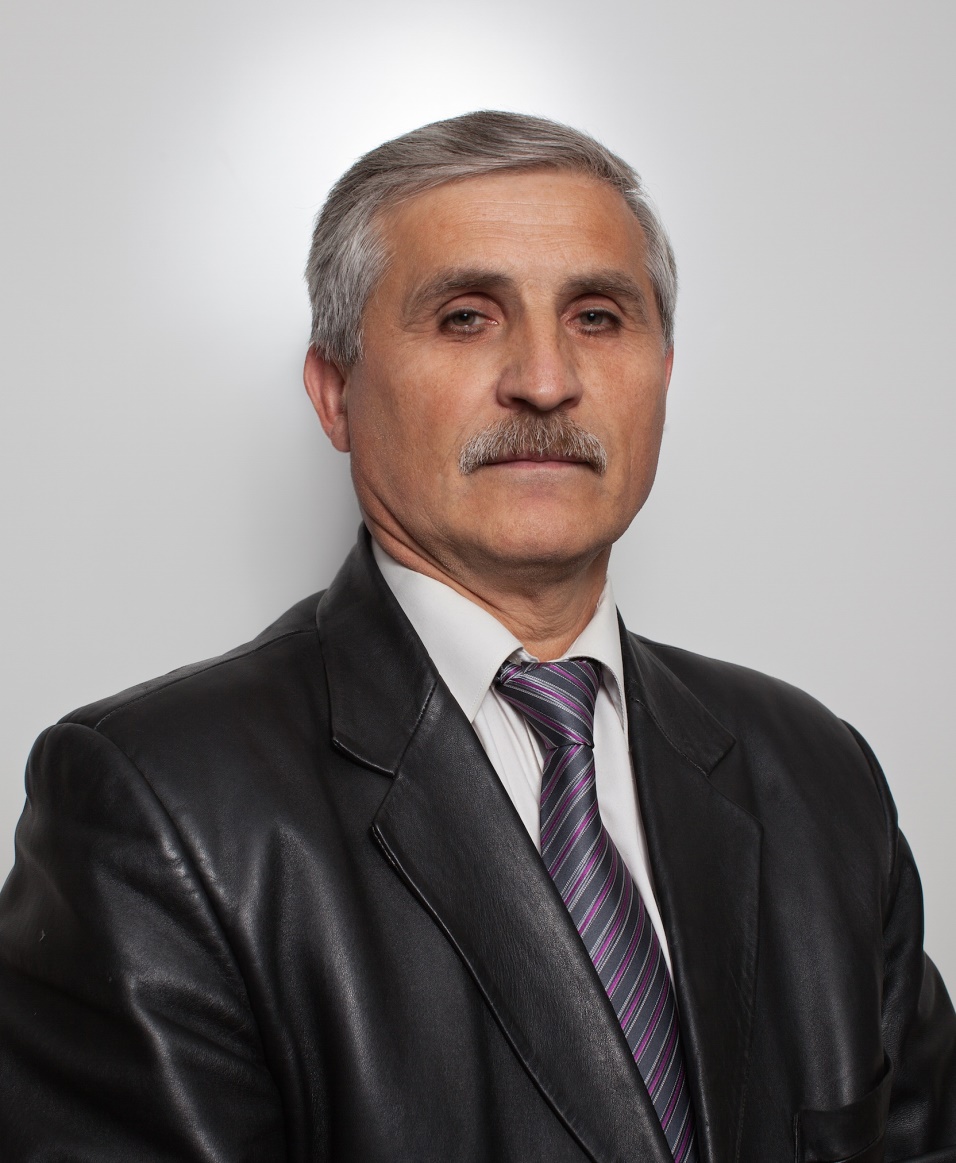 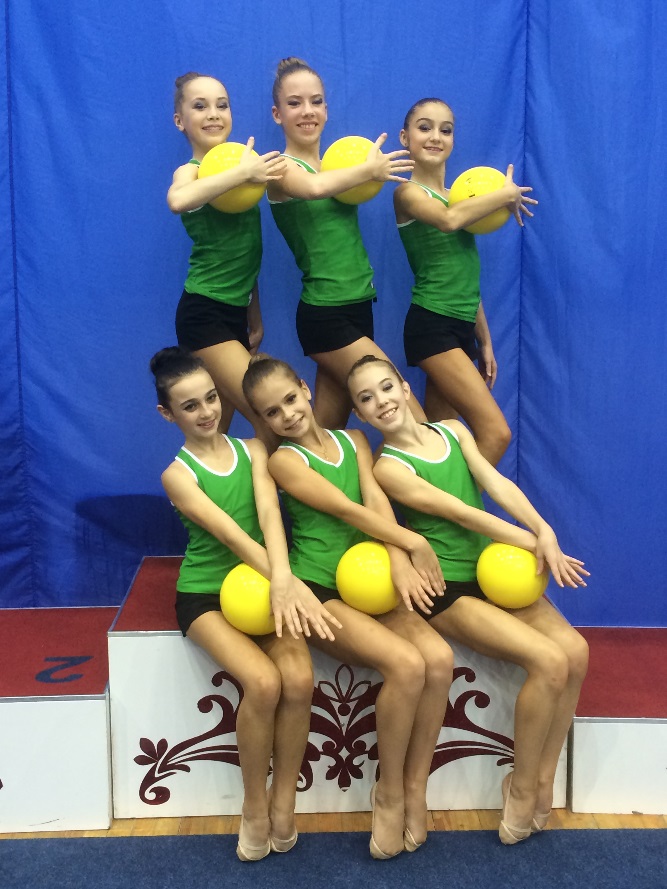 А спорт себе идёт вперёд…В лето 2016, 20-24 января на Первенстве центрального федерального округа команда " Жар-птица "стала ПОБЕДИТЕЛЕМи получила путёвку на Первенство России 2016Молодцы тренеры – Алла Харитонова и Оксана Шнабель!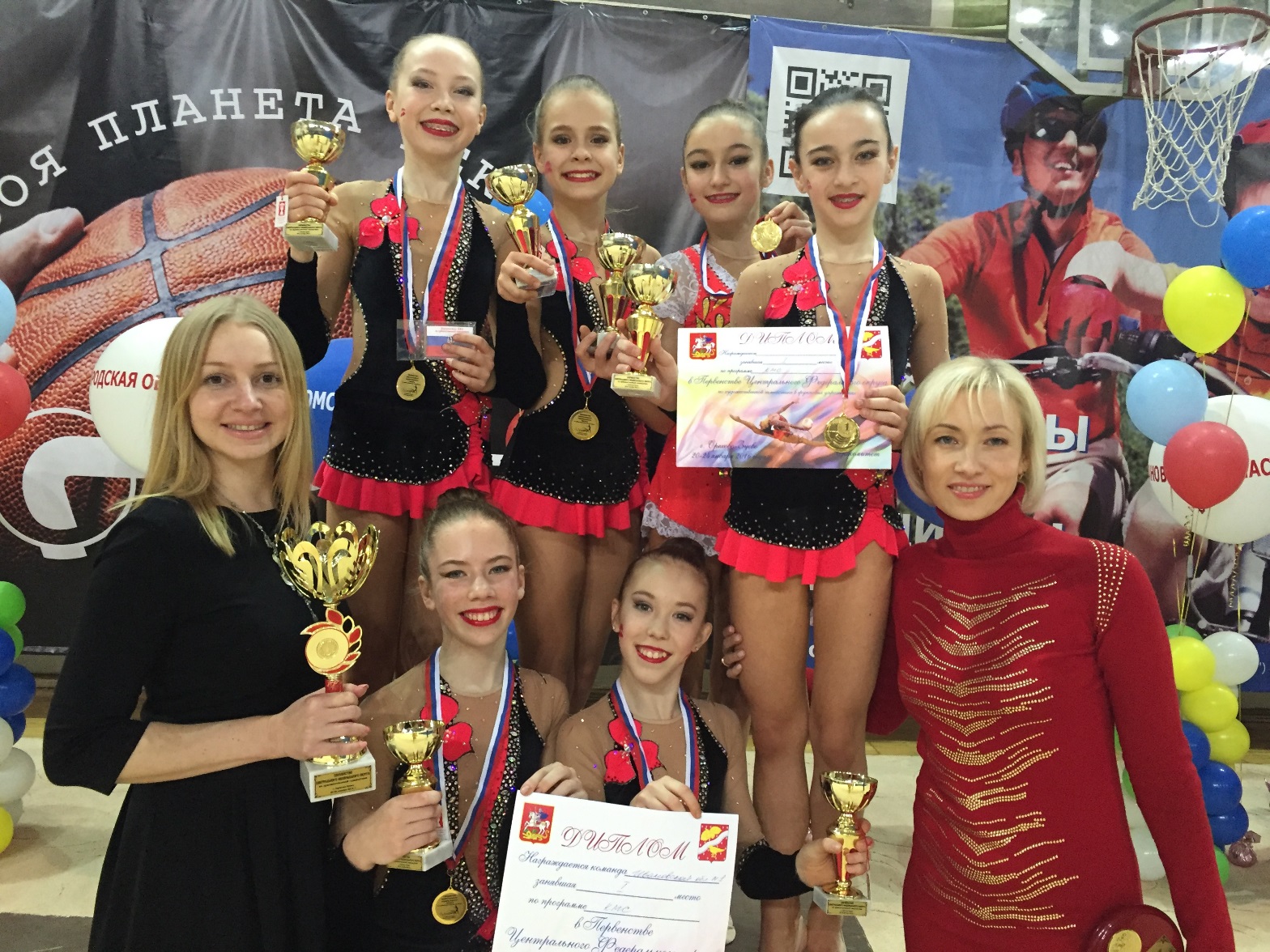 А спорт себе идёт вперёд…В лето 2016, 20-24 января на Первенстве центрального федерального округа команда " Жар-птица "стала ПОБЕДИТЕЛЕМи получила путёвку на Первенство России 2016Молодцы тренеры – Алла Харитонова и Оксана Шнабель!А спорт себе идёт вперёд…В лето 2016, 20-24 января на Первенстве центрального федерального округа команда " Жар-птица "стала ПОБЕДИТЕЛЕМи получила путёвку на Первенство России 2016Молодцы тренеры – Алла Харитонова и Оксана Шнабель!А спорт себе идёт вперёд…В лето 2016, 20-24 января на Первенстве центрального федерального округа команда " Жар-птица "стала ПОБЕДИТЕЛЕМи получила путёвку на Первенство России 2016Молодцы тренеры – Алла Харитонова и Оксана Шнабель!А спорт себе идёт вперёд…В лето 2016, 20-24 января на Первенстве центрального федерального округа команда " Жар-птица "стала ПОБЕДИТЕЛЕМи получила путёвку на Первенство России 2016Молодцы тренеры – Алла Харитонова и Оксана Шнабель!А спорт себе идёт вперёд…В лето 2016, 20-24 января на Первенстве центрального федерального округа команда " Жар-птица "стала ПОБЕДИТЕЛЕМи получила путёвку на Первенство России 2016Молодцы тренеры – Алла Харитонова и Оксана Шнабель!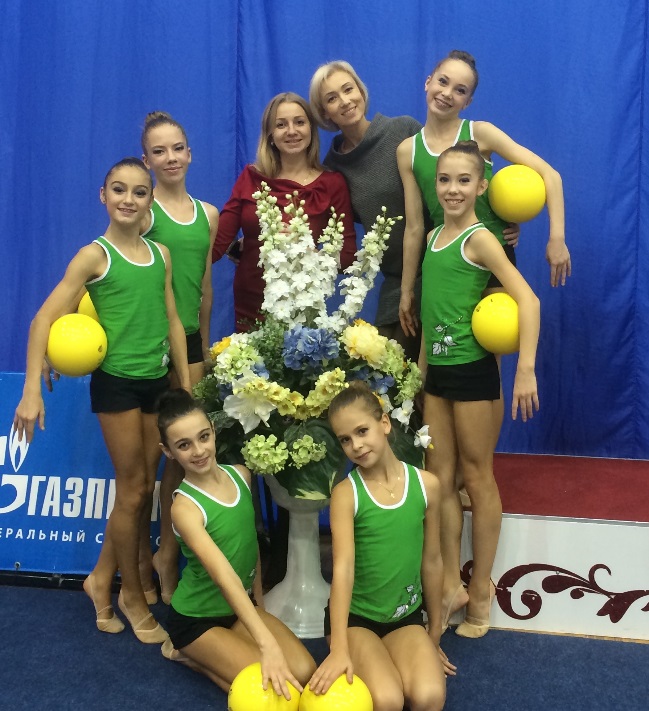 А спорт себе идёт вперёд…В лето 2016, 20-24 января на Первенстве центрального федерального округа команда " Жар-птица "стала ПОБЕДИТЕЛЕМи получила путёвку на Первенство России 2016Молодцы тренеры – Алла Харитонова и Оксана Шнабель!А спорт себе идёт вперёд…В лето 2016, 20-24 января на Первенстве центрального федерального округа команда " Жар-птица "стала ПОБЕДИТЕЛЕМи получила путёвку на Первенство России 2016Молодцы тренеры – Алла Харитонова и Оксана Шнабель!А спорт себе идёт вперёд…В лето 2016, 20-24 января на Первенстве центрального федерального округа команда " Жар-птица "стала ПОБЕДИТЕЛЕМи получила путёвку на Первенство России 2016Молодцы тренеры – Алла Харитонова и Оксана Шнабель!А спорт себе идёт вперёд…В лето 2016, 20-24 января на Первенстве центрального федерального округа команда " Жар-птица "стала ПОБЕДИТЕЛЕМи получила путёвку на Первенство России 2016Молодцы тренеры – Алла Харитонова и Оксана Шнабель!А спорт себе идёт вперёд…В лето 2016, 20-24 января на Первенстве центрального федерального округа команда " Жар-птица "стала ПОБЕДИТЕЛЕМи получила путёвку на Первенство России 2016Молодцы тренеры – Алла Харитонова и Оксана Шнабель!А спорт себе идёт вперёд…В лето 2016, 20-24 января на Первенстве центрального федерального округа команда " Жар-птица "стала ПОБЕДИТЕЛЕМи получила путёвку на Первенство России 2016Молодцы тренеры – Алла Харитонова и Оксана Шнабель!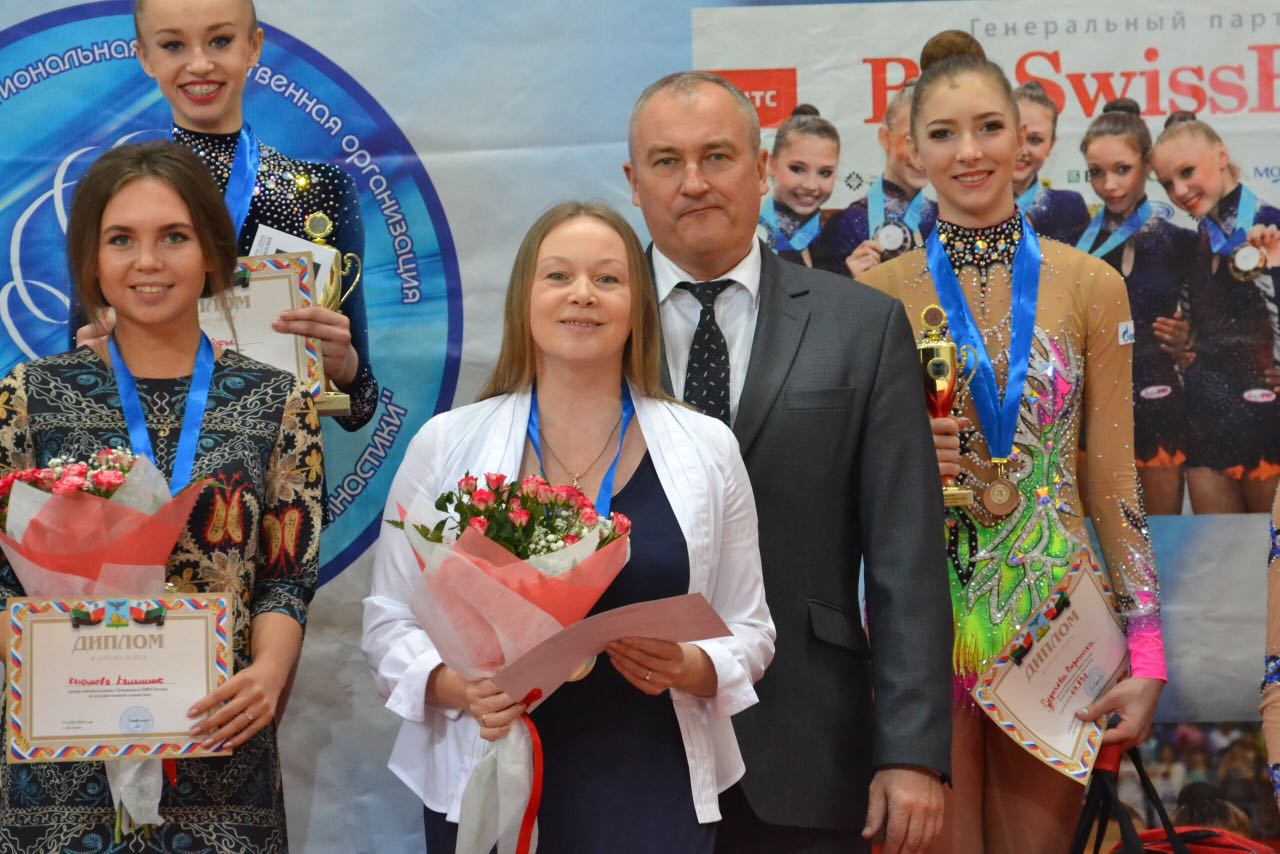 Софья Федотова – чемпионка ЦФО 2016 годаУра!12 марта в Белгороде стартовал чемпионат Центрального федерального округа по художественной гимнастике. За путёвку на всероссийский этап в этом году боролись 130 гимнасток из 12 регионов округа.Воспитанницы нашей школы на пьедестале чемпионата.Софья Федотова выиграла золото и стала чемпионкой ЦФО.Вероника Рудычева бронзовый призёр чемпионата ЦФО.Софья Федотова – чемпионка ЦФО 2016 годаУра!12 марта в Белгороде стартовал чемпионат Центрального федерального округа по художественной гимнастике. За путёвку на всероссийский этап в этом году боролись 130 гимнасток из 12 регионов округа.Воспитанницы нашей школы на пьедестале чемпионата.Софья Федотова выиграла золото и стала чемпионкой ЦФО.Вероника Рудычева бронзовый призёр чемпионата ЦФО.Софья Федотова – чемпионка ЦФО 2016 годаУра!12 марта в Белгороде стартовал чемпионат Центрального федерального округа по художественной гимнастике. За путёвку на всероссийский этап в этом году боролись 130 гимнасток из 12 регионов округа.Воспитанницы нашей школы на пьедестале чемпионата.Софья Федотова выиграла золото и стала чемпионкой ЦФО.Вероника Рудычева бронзовый призёр чемпионата ЦФО.Обеих гимнасток к этим соревнованиям подготовилаИрина Чернышковазаслуженный тренер России.Вместе с Ириной Александровной работает её ученица – МСМК   Каюмова Камилла.В командном зачёте Ивановская область завоевала бронзуОбеих гимнасток к этим соревнованиям подготовилаИрина Чернышковазаслуженный тренер России.Вместе с Ириной Александровной работает её ученица – МСМК   Каюмова Камилла.В командном зачёте Ивановская область завоевала бронзуОбеих гимнасток к этим соревнованиям подготовилаИрина Чернышковазаслуженный тренер России.Вместе с Ириной Александровной работает её ученица – МСМК   Каюмова Камилла.В командном зачёте Ивановская область завоевала бронзуОбеих гимнасток к этим соревнованиям подготовилаИрина Чернышковазаслуженный тренер России.Вместе с Ириной Александровной работает её ученица – МСМК   Каюмова Камилла.В командном зачёте Ивановская область завоевала бронзуОбеих гимнасток к этим соревнованиям подготовилаИрина Чернышковазаслуженный тренер России.Вместе с Ириной Александровной работает её ученица – МСМК   Каюмова Камилла.В командном зачёте Ивановская область завоевала бронзу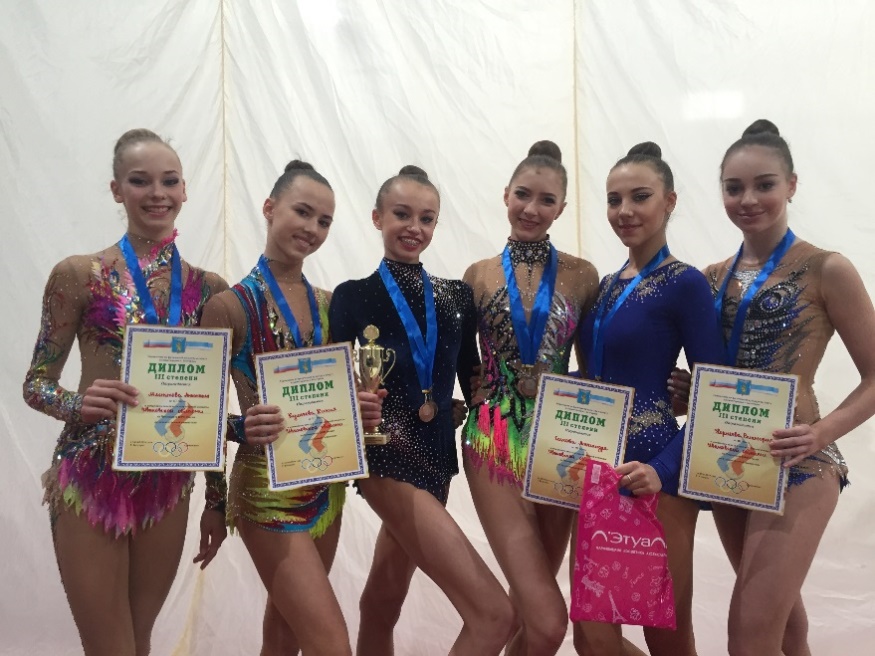 РезультатыЧемпионата России:Золото:     Колян ТигранСеребро:  Залибеков Иван,                     Боровикин Сергей Бронза:     Сиднева Юлия,                     Цветков Сергей 
Результаты Первенства России:Золото:   Сиднева Валентина,                   Дегтерев Александр,                   Залибеков ИванСеребро:  Сиднева Юлия,                    Бровкин СергейБронза:    Платонов Артем Тренеры победителей: Рухая А.Н., Болдин Е.Н., Борута А.В., Нуриев Ф.Д. 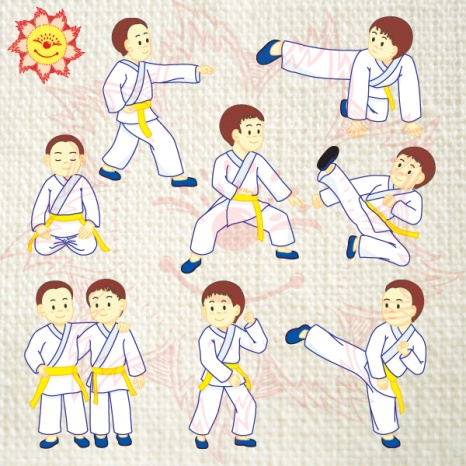 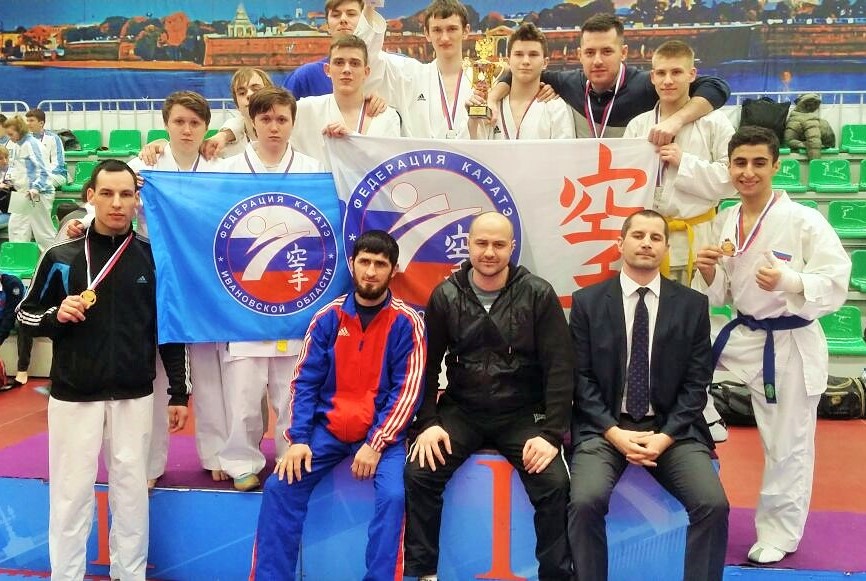 25 - 28 марта 2016 г. в Санкт-Петербурге состоялся Чемпионат и Первенство России по каратэ среди инвалидов по слуху. Соревнования являлись отборочными в состав сборной России на чемпионат Мира 2016 года (Турция), участие принимали призеры и победители сурдлимпийских игр, заслуженные мастера спорта из Москвы, Саратова, Санкт-Петербурга, Башкортостана и др.25 - 28 марта 2016 г. в Санкт-Петербурге состоялся Чемпионат и Первенство России по каратэ среди инвалидов по слуху. Соревнования являлись отборочными в состав сборной России на чемпионат Мира 2016 года (Турция), участие принимали призеры и победители сурдлимпийских игр, заслуженные мастера спорта из Москвы, Саратова, Санкт-Петербурга, Башкортостана и др.25 - 28 марта 2016 г. в Санкт-Петербурге состоялся Чемпионат и Первенство России по каратэ среди инвалидов по слуху. Соревнования являлись отборочными в состав сборной России на чемпионат Мира 2016 года (Турция), участие принимали призеры и победители сурдлимпийских игр, заслуженные мастера спорта из Москвы, Саратова, Санкт-Петербурга, Башкортостана и др.25 - 28 марта 2016 г. в Санкт-Петербурге состоялся Чемпионат и Первенство России по каратэ среди инвалидов по слуху. Соревнования являлись отборочными в состав сборной России на чемпионат Мира 2016 года (Турция), участие принимали призеры и победители сурдлимпийских игр, заслуженные мастера спорта из Москвы, Саратова, Санкт-Петербурга, Башкортостана и др.25 - 28 марта 2016 г. в Санкт-Петербурге состоялся Чемпионат и Первенство России по каратэ среди инвалидов по слуху. Соревнования являлись отборочными в состав сборной России на чемпионат Мира 2016 года (Турция), участие принимали призеры и победители сурдлимпийских игр, заслуженные мастера спорта из Москвы, Саратова, Санкт-Петербурга, Башкортостана и др.25 - 28 марта 2016 г. в Санкт-Петербурге состоялся Чемпионат и Первенство России по каратэ среди инвалидов по слуху. Соревнования являлись отборочными в состав сборной России на чемпионат Мира 2016 года (Турция), участие принимали призеры и победители сурдлимпийских игр, заслуженные мастера спорта из Москвы, Саратова, Санкт-Петербурга, Башкортостана и др.25 - 28 марта 2016 г. в Санкт-Петербурге состоялся Чемпионат и Первенство России по каратэ среди инвалидов по слуху. Соревнования являлись отборочными в состав сборной России на чемпионат Мира 2016 года (Турция), участие принимали призеры и победители сурдлимпийских игр, заслуженные мастера спорта из Москвы, Саратова, Санкт-Петербурга, Башкортостана и др.       Не припомнит летописец, чтобы когда-то спорт был в таком глубоком конфликте с городской властью. Раньше мы выходили на площади родного города выражать солидарность, славить спорт и радоваться за счастливое настоящее наших детей. Теперь – митинги, в сердцах тревога; но вера в справедливость нас не покидает. Мы проводим собрания, привлекаем прессу, выступаем в телепередачах, пишем письма городской и областной власти, обращаемся к депутатам Городской и Государственной Думы и к Президенту России. Родители спортсменов обращаются в правоохранительные органы. Увы, Ивановские чиновники не желают слышать чаянья коллектива, откровенно пренебрегают нашим мнением и навязывают нам свои решения.      Скоро сказка сказывается, да не скоро дело делается. Помощь пришла с федерального уровня. 8 февраля 2016 года на должность заместителя Главы города назначен Махмудов Руслан Рашидович.  В один из первых рабочих дней Руслан Рашидович посетил наш комплекс. О, читатель! Это первый чиновник, приехавший в спортивный комплекс в спортивном костюме! Он изучил вопрос всесторонне и принял решения, изменившие ситуацию.   Справедливость. Шаг первый. 29 февраля 2016 года был уволен с должности заместителя Главы города Синицын В. Г. Тот самый чиновник, который грозил увольнением несговорчивым тренерам ДЮСШ 9.  Справедливость. Шаг второй. 25 марта 2016 года Олег Дашин был уволен с должности руководителя городского спортивного комитета.       Не припомнит летописец, чтобы когда-то спорт был в таком глубоком конфликте с городской властью. Раньше мы выходили на площади родного города выражать солидарность, славить спорт и радоваться за счастливое настоящее наших детей. Теперь – митинги, в сердцах тревога; но вера в справедливость нас не покидает. Мы проводим собрания, привлекаем прессу, выступаем в телепередачах, пишем письма городской и областной власти, обращаемся к депутатам Городской и Государственной Думы и к Президенту России. Родители спортсменов обращаются в правоохранительные органы. Увы, Ивановские чиновники не желают слышать чаянья коллектива, откровенно пренебрегают нашим мнением и навязывают нам свои решения.      Скоро сказка сказывается, да не скоро дело делается. Помощь пришла с федерального уровня. 8 февраля 2016 года на должность заместителя Главы города назначен Махмудов Руслан Рашидович.  В один из первых рабочих дней Руслан Рашидович посетил наш комплекс. О, читатель! Это первый чиновник, приехавший в спортивный комплекс в спортивном костюме! Он изучил вопрос всесторонне и принял решения, изменившие ситуацию.   Справедливость. Шаг первый. 29 февраля 2016 года был уволен с должности заместителя Главы города Синицын В. Г. Тот самый чиновник, который грозил увольнением несговорчивым тренерам ДЮСШ 9.  Справедливость. Шаг второй. 25 марта 2016 года Олег Дашин был уволен с должности руководителя городского спортивного комитета.       Не припомнит летописец, чтобы когда-то спорт был в таком глубоком конфликте с городской властью. Раньше мы выходили на площади родного города выражать солидарность, славить спорт и радоваться за счастливое настоящее наших детей. Теперь – митинги, в сердцах тревога; но вера в справедливость нас не покидает. Мы проводим собрания, привлекаем прессу, выступаем в телепередачах, пишем письма городской и областной власти, обращаемся к депутатам Городской и Государственной Думы и к Президенту России. Родители спортсменов обращаются в правоохранительные органы. Увы, Ивановские чиновники не желают слышать чаянья коллектива, откровенно пренебрегают нашим мнением и навязывают нам свои решения.      Скоро сказка сказывается, да не скоро дело делается. Помощь пришла с федерального уровня. 8 февраля 2016 года на должность заместителя Главы города назначен Махмудов Руслан Рашидович.  В один из первых рабочих дней Руслан Рашидович посетил наш комплекс. О, читатель! Это первый чиновник, приехавший в спортивный комплекс в спортивном костюме! Он изучил вопрос всесторонне и принял решения, изменившие ситуацию.   Справедливость. Шаг первый. 29 февраля 2016 года был уволен с должности заместителя Главы города Синицын В. Г. Тот самый чиновник, который грозил увольнением несговорчивым тренерам ДЮСШ 9.  Справедливость. Шаг второй. 25 марта 2016 года Олег Дашин был уволен с должности руководителя городского спортивного комитета.       Не припомнит летописец, чтобы когда-то спорт был в таком глубоком конфликте с городской властью. Раньше мы выходили на площади родного города выражать солидарность, славить спорт и радоваться за счастливое настоящее наших детей. Теперь – митинги, в сердцах тревога; но вера в справедливость нас не покидает. Мы проводим собрания, привлекаем прессу, выступаем в телепередачах, пишем письма городской и областной власти, обращаемся к депутатам Городской и Государственной Думы и к Президенту России. Родители спортсменов обращаются в правоохранительные органы. Увы, Ивановские чиновники не желают слышать чаянья коллектива, откровенно пренебрегают нашим мнением и навязывают нам свои решения.      Скоро сказка сказывается, да не скоро дело делается. Помощь пришла с федерального уровня. 8 февраля 2016 года на должность заместителя Главы города назначен Махмудов Руслан Рашидович.  В один из первых рабочих дней Руслан Рашидович посетил наш комплекс. О, читатель! Это первый чиновник, приехавший в спортивный комплекс в спортивном костюме! Он изучил вопрос всесторонне и принял решения, изменившие ситуацию.   Справедливость. Шаг первый. 29 февраля 2016 года был уволен с должности заместителя Главы города Синицын В. Г. Тот самый чиновник, который грозил увольнением несговорчивым тренерам ДЮСШ 9.  Справедливость. Шаг второй. 25 марта 2016 года Олег Дашин был уволен с должности руководителя городского спортивного комитета.       Не припомнит летописец, чтобы когда-то спорт был в таком глубоком конфликте с городской властью. Раньше мы выходили на площади родного города выражать солидарность, славить спорт и радоваться за счастливое настоящее наших детей. Теперь – митинги, в сердцах тревога; но вера в справедливость нас не покидает. Мы проводим собрания, привлекаем прессу, выступаем в телепередачах, пишем письма городской и областной власти, обращаемся к депутатам Городской и Государственной Думы и к Президенту России. Родители спортсменов обращаются в правоохранительные органы. Увы, Ивановские чиновники не желают слышать чаянья коллектива, откровенно пренебрегают нашим мнением и навязывают нам свои решения.      Скоро сказка сказывается, да не скоро дело делается. Помощь пришла с федерального уровня. 8 февраля 2016 года на должность заместителя Главы города назначен Махмудов Руслан Рашидович.  В один из первых рабочих дней Руслан Рашидович посетил наш комплекс. О, читатель! Это первый чиновник, приехавший в спортивный комплекс в спортивном костюме! Он изучил вопрос всесторонне и принял решения, изменившие ситуацию.   Справедливость. Шаг первый. 29 февраля 2016 года был уволен с должности заместителя Главы города Синицын В. Г. Тот самый чиновник, который грозил увольнением несговорчивым тренерам ДЮСШ 9.  Справедливость. Шаг второй. 25 марта 2016 года Олег Дашин был уволен с должности руководителя городского спортивного комитета.       Не припомнит летописец, чтобы когда-то спорт был в таком глубоком конфликте с городской властью. Раньше мы выходили на площади родного города выражать солидарность, славить спорт и радоваться за счастливое настоящее наших детей. Теперь – митинги, в сердцах тревога; но вера в справедливость нас не покидает. Мы проводим собрания, привлекаем прессу, выступаем в телепередачах, пишем письма городской и областной власти, обращаемся к депутатам Городской и Государственной Думы и к Президенту России. Родители спортсменов обращаются в правоохранительные органы. Увы, Ивановские чиновники не желают слышать чаянья коллектива, откровенно пренебрегают нашим мнением и навязывают нам свои решения.      Скоро сказка сказывается, да не скоро дело делается. Помощь пришла с федерального уровня. 8 февраля 2016 года на должность заместителя Главы города назначен Махмудов Руслан Рашидович.  В один из первых рабочих дней Руслан Рашидович посетил наш комплекс. О, читатель! Это первый чиновник, приехавший в спортивный комплекс в спортивном костюме! Он изучил вопрос всесторонне и принял решения, изменившие ситуацию.   Справедливость. Шаг первый. 29 февраля 2016 года был уволен с должности заместителя Главы города Синицын В. Г. Тот самый чиновник, который грозил увольнением несговорчивым тренерам ДЮСШ 9.  Справедливость. Шаг второй. 25 марта 2016 года Олег Дашин был уволен с должности руководителя городского спортивного комитета.       Не припомнит летописец, чтобы когда-то спорт был в таком глубоком конфликте с городской властью. Раньше мы выходили на площади родного города выражать солидарность, славить спорт и радоваться за счастливое настоящее наших детей. Теперь – митинги, в сердцах тревога; но вера в справедливость нас не покидает. Мы проводим собрания, привлекаем прессу, выступаем в телепередачах, пишем письма городской и областной власти, обращаемся к депутатам Городской и Государственной Думы и к Президенту России. Родители спортсменов обращаются в правоохранительные органы. Увы, Ивановские чиновники не желают слышать чаянья коллектива, откровенно пренебрегают нашим мнением и навязывают нам свои решения.      Скоро сказка сказывается, да не скоро дело делается. Помощь пришла с федерального уровня. 8 февраля 2016 года на должность заместителя Главы города назначен Махмудов Руслан Рашидович.  В один из первых рабочих дней Руслан Рашидович посетил наш комплекс. О, читатель! Это первый чиновник, приехавший в спортивный комплекс в спортивном костюме! Он изучил вопрос всесторонне и принял решения, изменившие ситуацию.   Справедливость. Шаг первый. 29 февраля 2016 года был уволен с должности заместителя Главы города Синицын В. Г. Тот самый чиновник, который грозил увольнением несговорчивым тренерам ДЮСШ 9.  Справедливость. Шаг второй. 25 марта 2016 года Олег Дашин был уволен с должности руководителя городского спортивного комитета.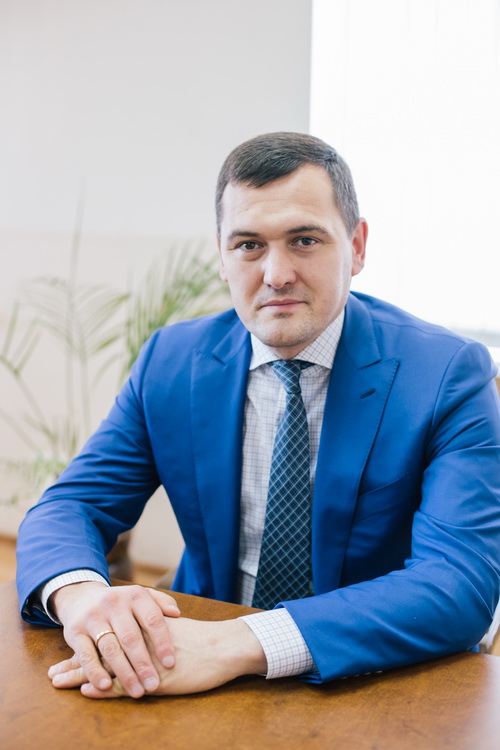 Руслан Махмудов заместитель Главы г. ИвановоОбразование:Московский Юридический институт МВД РФ.Институт экономики и антикризисного управления.Российская академия государственной службы при Президенте Российской Федерации.Председатель правления организации «Евразийское содружество».Президент международной федерации борьбы на поясах.Руслан Махмудов заместитель Главы г. ИвановоОбразование:Московский Юридический институт МВД РФ.Институт экономики и антикризисного управления.Российская академия государственной службы при Президенте Российской Федерации.Председатель правления организации «Евразийское содружество».Президент международной федерации борьбы на поясах.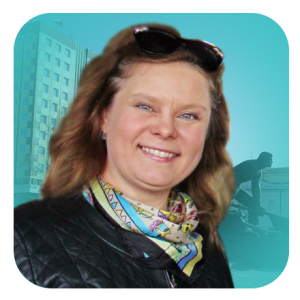 Комитет преобразован в Комитет молодёжной политики, физической культуры и спорта Администрации г. Иваново.            Председателем назначенаФедосеева Ольга Владимировна                       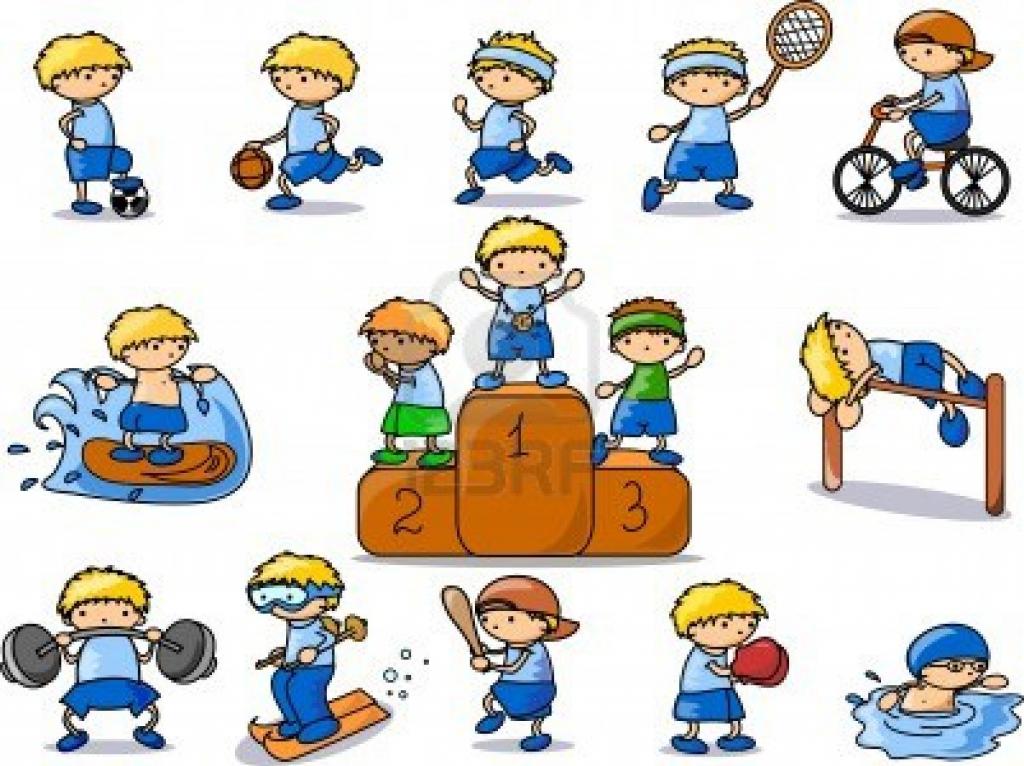 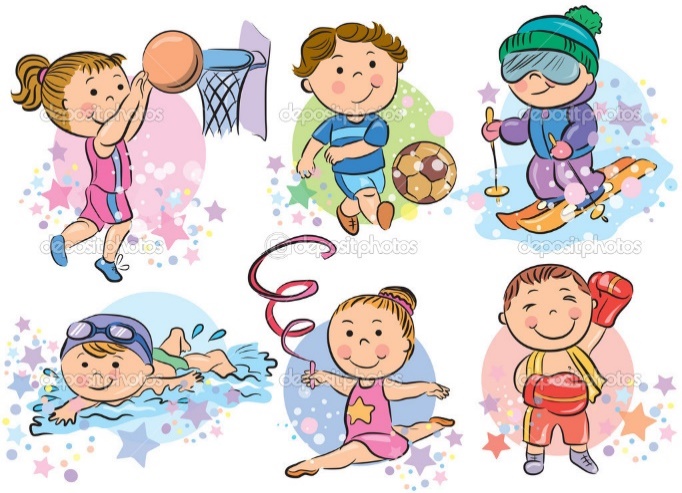 Комитет преобразован в Комитет молодёжной политики, физической культуры и спорта Администрации г. Иваново.            Председателем назначенаФедосеева Ольга Владимировна                       Комитет преобразован в Комитет молодёжной политики, физической культуры и спорта Администрации г. Иваново.            Председателем назначенаФедосеева Ольга Владимировна                       Комитет преобразован в Комитет молодёжной политики, физической культуры и спорта Администрации г. Иваново.            Председателем назначенаФедосеева Ольга Владимировна                       Руслан Махмудов заместитель Главы г. ИвановоОбразование:Московский Юридический институт МВД РФ.Институт экономики и антикризисного управления.Российская академия государственной службы при Президенте Российской Федерации.Председатель правления организации «Евразийское содружество».Президент международной федерации борьбы на поясах.Руслан Махмудов заместитель Главы г. ИвановоОбразование:Московский Юридический институт МВД РФ.Институт экономики и антикризисного управления.Российская академия государственной службы при Президенте Российской Федерации.Председатель правления организации «Евразийское содружество».Президент международной федерации борьбы на поясах.Жизнь требует движения…          АристотельС 22 по 25 апреля 2016 года в городе Миа (Португалия) проходил международный турнир AGN CUP (FIG) по художественной гимнастике. По программе сеньоров чемпионкой стала Федотова Софья, серебро завоевала Вероника Рудычева. В финалах отдельных видов Вероника Рудычева победила в упражнениях с обручем, булавами, лентой. За мяч награждена серебряной медалью.Софья Федотова победила в упражнении с мячом, в остальных видах стала серебряным призёром.По программе юниоров: чемпионкой стала Лебедева Анна. В финалах отдельных видов:Лебедева Анна – 1 место в упражнениях со скакалкой, мячом, булавами.Чуканова Анна – 2 место в упражнении с мячом, 3 место в упражнении с обручем.В командном зачёте юниоров наши девочки Лебедева Анна, Чуканова Анна, Брылякова Дарья завоевали кубок турнира, оставив позади всю Европу.Жизнь требует движения…          АристотельС 22 по 25 апреля 2016 года в городе Миа (Португалия) проходил международный турнир AGN CUP (FIG) по художественной гимнастике. По программе сеньоров чемпионкой стала Федотова Софья, серебро завоевала Вероника Рудычева. В финалах отдельных видов Вероника Рудычева победила в упражнениях с обручем, булавами, лентой. За мяч награждена серебряной медалью.Софья Федотова победила в упражнении с мячом, в остальных видах стала серебряным призёром.По программе юниоров: чемпионкой стала Лебедева Анна. В финалах отдельных видов:Лебедева Анна – 1 место в упражнениях со скакалкой, мячом, булавами.Чуканова Анна – 2 место в упражнении с мячом, 3 место в упражнении с обручем.В командном зачёте юниоров наши девочки Лебедева Анна, Чуканова Анна, Брылякова Дарья завоевали кубок турнира, оставив позади всю Европу.Жизнь требует движения…          АристотельС 22 по 25 апреля 2016 года в городе Миа (Португалия) проходил международный турнир AGN CUP (FIG) по художественной гимнастике. По программе сеньоров чемпионкой стала Федотова Софья, серебро завоевала Вероника Рудычева. В финалах отдельных видов Вероника Рудычева победила в упражнениях с обручем, булавами, лентой. За мяч награждена серебряной медалью.Софья Федотова победила в упражнении с мячом, в остальных видах стала серебряным призёром.По программе юниоров: чемпионкой стала Лебедева Анна. В финалах отдельных видов:Лебедева Анна – 1 место в упражнениях со скакалкой, мячом, булавами.Чуканова Анна – 2 место в упражнении с мячом, 3 место в упражнении с обручем.В командном зачёте юниоров наши девочки Лебедева Анна, Чуканова Анна, Брылякова Дарья завоевали кубок турнира, оставив позади всю Европу.Жизнь требует движения…          АристотельС 22 по 25 апреля 2016 года в городе Миа (Португалия) проходил международный турнир AGN CUP (FIG) по художественной гимнастике. По программе сеньоров чемпионкой стала Федотова Софья, серебро завоевала Вероника Рудычева. В финалах отдельных видов Вероника Рудычева победила в упражнениях с обручем, булавами, лентой. За мяч награждена серебряной медалью.Софья Федотова победила в упражнении с мячом, в остальных видах стала серебряным призёром.По программе юниоров: чемпионкой стала Лебедева Анна. В финалах отдельных видов:Лебедева Анна – 1 место в упражнениях со скакалкой, мячом, булавами.Чуканова Анна – 2 место в упражнении с мячом, 3 место в упражнении с обручем.В командном зачёте юниоров наши девочки Лебедева Анна, Чуканова Анна, Брылякова Дарья завоевали кубок турнира, оставив позади всю Европу.Жизнь требует движения…          АристотельС 22 по 25 апреля 2016 года в городе Миа (Португалия) проходил международный турнир AGN CUP (FIG) по художественной гимнастике. По программе сеньоров чемпионкой стала Федотова Софья, серебро завоевала Вероника Рудычева. В финалах отдельных видов Вероника Рудычева победила в упражнениях с обручем, булавами, лентой. За мяч награждена серебряной медалью.Софья Федотова победила в упражнении с мячом, в остальных видах стала серебряным призёром.По программе юниоров: чемпионкой стала Лебедева Анна. В финалах отдельных видов:Лебедева Анна – 1 место в упражнениях со скакалкой, мячом, булавами.Чуканова Анна – 2 место в упражнении с мячом, 3 место в упражнении с обручем.В командном зачёте юниоров наши девочки Лебедева Анна, Чуканова Анна, Брылякова Дарья завоевали кубок турнира, оставив позади всю Европу.Жизнь требует движения…          АристотельС 22 по 25 апреля 2016 года в городе Миа (Португалия) проходил международный турнир AGN CUP (FIG) по художественной гимнастике. По программе сеньоров чемпионкой стала Федотова Софья, серебро завоевала Вероника Рудычева. В финалах отдельных видов Вероника Рудычева победила в упражнениях с обручем, булавами, лентой. За мяч награждена серебряной медалью.Софья Федотова победила в упражнении с мячом, в остальных видах стала серебряным призёром.По программе юниоров: чемпионкой стала Лебедева Анна. В финалах отдельных видов:Лебедева Анна – 1 место в упражнениях со скакалкой, мячом, булавами.Чуканова Анна – 2 место в упражнении с мячом, 3 место в упражнении с обручем.В командном зачёте юниоров наши девочки Лебедева Анна, Чуканова Анна, Брылякова Дарья завоевали кубок турнира, оставив позади всю Европу.Жизнь требует движения…          АристотельС 22 по 25 апреля 2016 года в городе Миа (Португалия) проходил международный турнир AGN CUP (FIG) по художественной гимнастике. По программе сеньоров чемпионкой стала Федотова Софья, серебро завоевала Вероника Рудычева. В финалах отдельных видов Вероника Рудычева победила в упражнениях с обручем, булавами, лентой. За мяч награждена серебряной медалью.Софья Федотова победила в упражнении с мячом, в остальных видах стала серебряным призёром.По программе юниоров: чемпионкой стала Лебедева Анна. В финалах отдельных видов:Лебедева Анна – 1 место в упражнениях со скакалкой, мячом, булавами.Чуканова Анна – 2 место в упражнении с мячом, 3 место в упражнении с обручем.В командном зачёте юниоров наши девочки Лебедева Анна, Чуканова Анна, Брылякова Дарья завоевали кубок турнира, оставив позади всю Европу.Жизнь требует движения…          АристотельС 22 по 25 апреля 2016 года в городе Миа (Португалия) проходил международный турнир AGN CUP (FIG) по художественной гимнастике. По программе сеньоров чемпионкой стала Федотова Софья, серебро завоевала Вероника Рудычева. В финалах отдельных видов Вероника Рудычева победила в упражнениях с обручем, булавами, лентой. За мяч награждена серебряной медалью.Софья Федотова победила в упражнении с мячом, в остальных видах стала серебряным призёром.По программе юниоров: чемпионкой стала Лебедева Анна. В финалах отдельных видов:Лебедева Анна – 1 место в упражнениях со скакалкой, мячом, булавами.Чуканова Анна – 2 место в упражнении с мячом, 3 место в упражнении с обручем.В командном зачёте юниоров наши девочки Лебедева Анна, Чуканова Анна, Брылякова Дарья завоевали кубок турнира, оставив позади всю Европу.Жизнь требует движения…          АристотельС 22 по 25 апреля 2016 года в городе Миа (Португалия) проходил международный турнир AGN CUP (FIG) по художественной гимнастике. По программе сеньоров чемпионкой стала Федотова Софья, серебро завоевала Вероника Рудычева. В финалах отдельных видов Вероника Рудычева победила в упражнениях с обручем, булавами, лентой. За мяч награждена серебряной медалью.Софья Федотова победила в упражнении с мячом, в остальных видах стала серебряным призёром.По программе юниоров: чемпионкой стала Лебедева Анна. В финалах отдельных видов:Лебедева Анна – 1 место в упражнениях со скакалкой, мячом, булавами.Чуканова Анна – 2 место в упражнении с мячом, 3 место в упражнении с обручем.В командном зачёте юниоров наши девочки Лебедева Анна, Чуканова Анна, Брылякова Дарья завоевали кубок турнира, оставив позади всю Европу.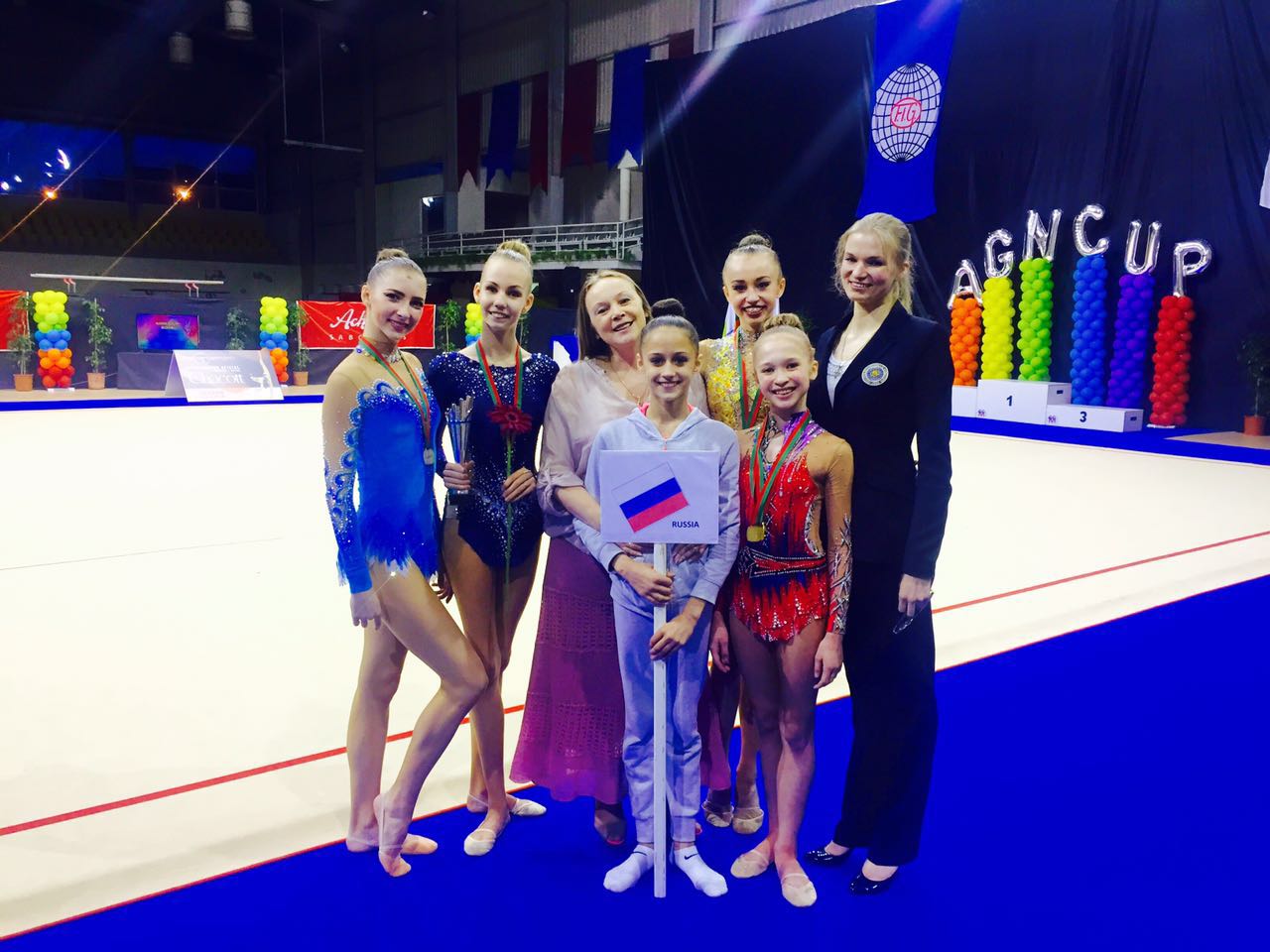 ВОСПИТАННИЦЫ ИВАНОВСКОЙ ДЮСШ № 9 завоевали12 золотых,6 серебряныхи 1 бронзовую медаль.В соревнованиях принимали участие 10 стран, но наши гимнастки стали лучшими.По результатам турнира присвоено званиеМастера спорта России международного классаФедотовой Софье,Рудычевой Веронике,Лебедевой Анне.Поздравляем девушек и тренеров, подготовивших команду Чемпионов:Чернышкову Ирину, Рощупкину Ирину, Синилову Галину, Санксарян Татьяну, Каюмову Камиллу, Соколову Елену.ВОСПИТАННИЦЫ ИВАНОВСКОЙ ДЮСШ № 9 завоевали12 золотых,6 серебряныхи 1 бронзовую медаль.В соревнованиях принимали участие 10 стран, но наши гимнастки стали лучшими.По результатам турнира присвоено званиеМастера спорта России международного классаФедотовой Софье,Рудычевой Веронике,Лебедевой Анне.Поздравляем девушек и тренеров, подготовивших команду Чемпионов:Чернышкову Ирину, Рощупкину Ирину, Синилову Галину, Санксарян Татьяну, Каюмову Камиллу, Соколову Елену.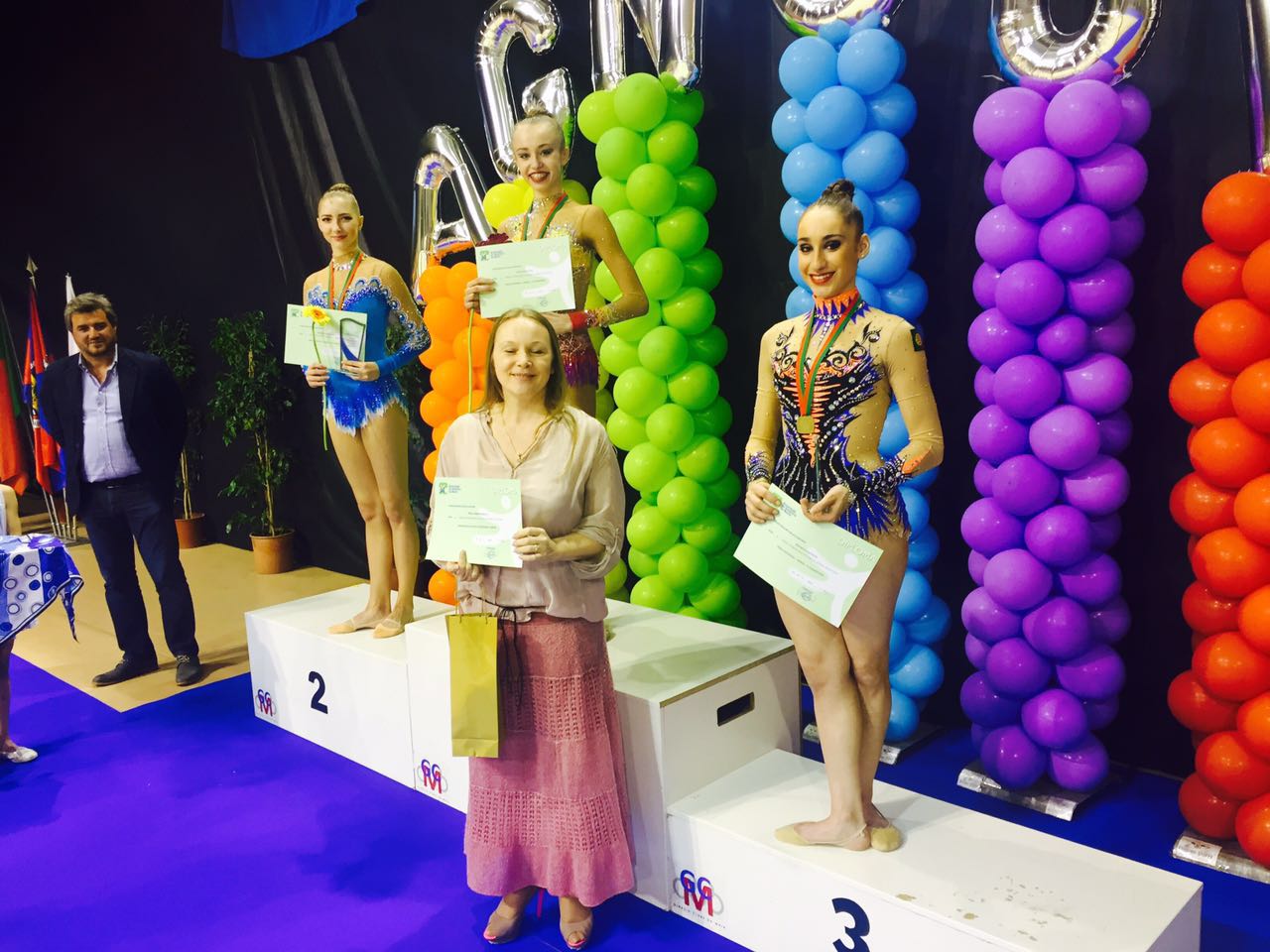 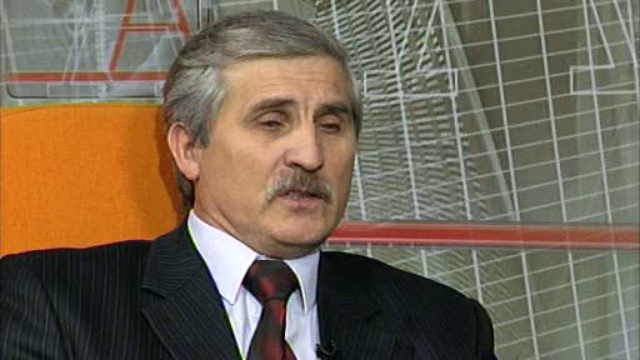 Справедливость. Шаг Третий.23 мая 2016 г. Бурдин В.В. уволился с должности директора ДЮСШ № 9.12 «подвигов» Владимира Васильевича или «порядок по-Бурдински».Как помнит древняя история 12 подвигов Геракла,так помним мы деяния В.В. Бурдинав бытность его директором ДЮСШ № 9.МИНИСТЕРСТВО СПОРТА РОССИЙСКОЙ ФЕДЕРАЦИИ(МИНСПОРТ РОССИИ)__________________________________________________________ПРИКАЗ«05» августа 2016 г.                                                                 No 102 нгО присвоении спортивного звания "Мастер спорта России"В соответствии с Положением о Единой всероссийской спортивной классификацииприказываю: присвоить спортивное звание "Мастер спорта России" МИНИСТЕРСТВО СПОРТА РОССИЙСКОЙ ФЕДЕРАЦИИ(МИНСПОРТ РОССИИ)__________________________________________________________ПРИКАЗ«05» августа 2016 г.                                                                 No 102 нгО присвоении спортивного звания "Мастер спорта России"В соответствии с Положением о Единой всероссийской спортивной классификацииприказываю: присвоить спортивное звание "Мастер спорта России" МИНИСТЕРСТВО СПОРТА РОССИЙСКОЙ ФЕДЕРАЦИИ(МИНСПОРТ РОССИИ)__________________________________________________________ПРИКАЗ«05» августа 2016 г.                                                                 No 102 нгО присвоении спортивного звания "Мастер спорта России"В соответствии с Положением о Единой всероссийской спортивной классификацииприказываю: присвоить спортивное звание "Мастер спорта России" 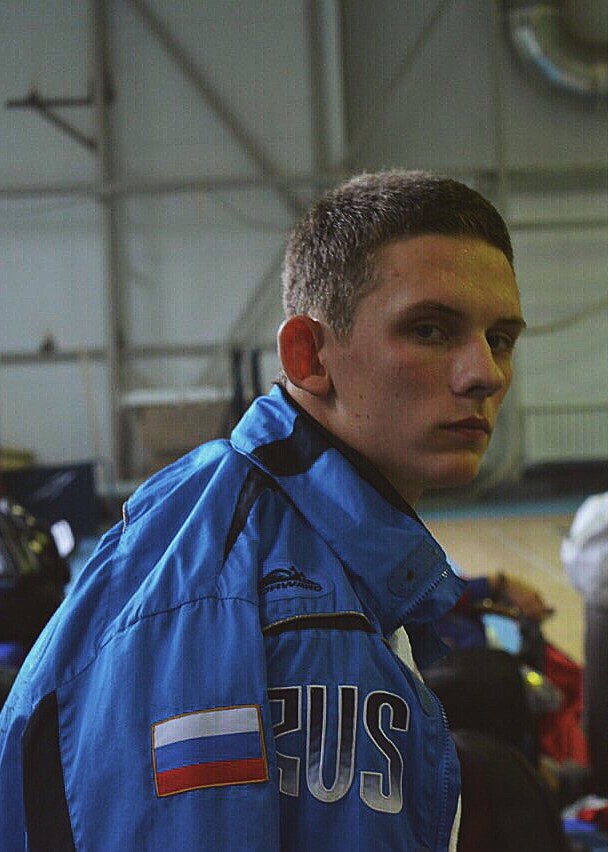 Тула, сентябрь 2016 г.Первенство России по каратэИвановская областьКаратэИВАНЧИХИН Игорь АнатольевичМинистр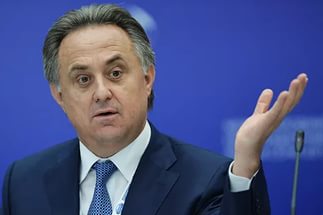 В.Л. МуткоТула, сентябрь 2016 г.Первенство России по каратэ14.02.2016 г.На чемпионате ЦФО РФ среди мужчин и женщин по каратэ в г.Тула 
Иванчихин Игорь, кмс, занял 3 место среди мужчин свыше 84 кг
4-7.03.2016 г.На чемпионате России по каратэ в г. Сочи. Иванчихин Игорь завоевал серебряную медаль в категории кумитэ среди мужчин свыше 84 кг. В соревнованиях приняли участие 238 лучших спортсменов из 37 регионов страны, в том числе из Ивановской области. Стоит отметить, что это был его первый опыт выступления на столь значимом турнире как Чемпионат России, спортсмену недавно исполнилось 18 лет. 
Гордимся Игорем и тренерами – Рухая Амираном, Болдиным Евгением, подготовившими серебряного призера Чемпионата России.
Ждем новых побед!14.02.2016 г.На чемпионате ЦФО РФ среди мужчин и женщин по каратэ в г.Тула 
Иванчихин Игорь, кмс, занял 3 место среди мужчин свыше 84 кг
4-7.03.2016 г.На чемпионате России по каратэ в г. Сочи. Иванчихин Игорь завоевал серебряную медаль в категории кумитэ среди мужчин свыше 84 кг. В соревнованиях приняли участие 238 лучших спортсменов из 37 регионов страны, в том числе из Ивановской области. Стоит отметить, что это был его первый опыт выступления на столь значимом турнире как Чемпионат России, спортсмену недавно исполнилось 18 лет. 
Гордимся Игорем и тренерами – Рухая Амираном, Болдиным Евгением, подготовившими серебряного призера Чемпионата России.
Ждем новых побед!14.02.2016 г.На чемпионате ЦФО РФ среди мужчин и женщин по каратэ в г.Тула 
Иванчихин Игорь, кмс, занял 3 место среди мужчин свыше 84 кг
4-7.03.2016 г.На чемпионате России по каратэ в г. Сочи. Иванчихин Игорь завоевал серебряную медаль в категории кумитэ среди мужчин свыше 84 кг. В соревнованиях приняли участие 238 лучших спортсменов из 37 регионов страны, в том числе из Ивановской области. Стоит отметить, что это был его первый опыт выступления на столь значимом турнире как Чемпионат России, спортсмену недавно исполнилось 18 лет. 
Гордимся Игорем и тренерами – Рухая Амираном, Болдиным Евгением, подготовившими серебряного призера Чемпионата России.
Ждем новых побед!Тула, сентябрь 2016 г.Первенство России по каратэ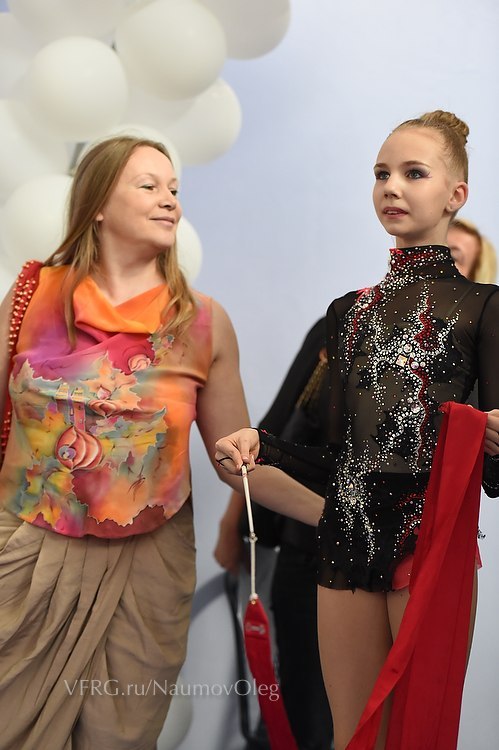 2016 год. Ноябрь.г. Пенза«Надежды России»«Кубок России»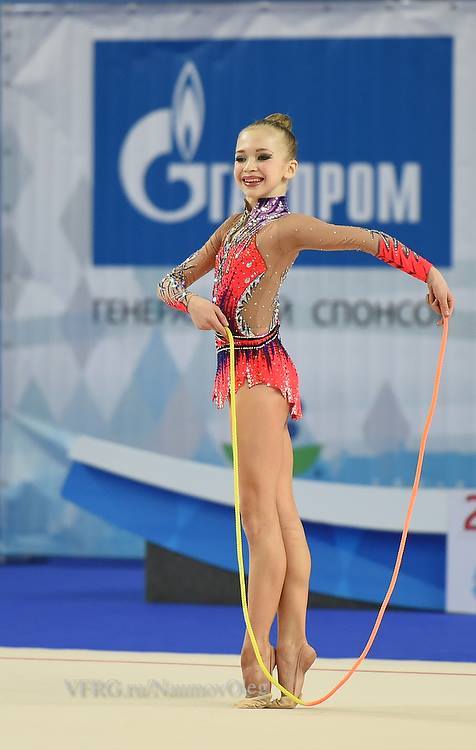                Анна Лебедева успешно выступила на всероссийских соревнованиях «Надежды России», заняла 5 место среди 138 лучших гимнасток страны. Подтвердила своё членство в сборной команде Российской Федерации.              Федотова Софья и Чуканова Анна после выступления на «Кубке России» приглашены главным тренером сборной страны Ириной Винер-Усмановой в учебно-тренировочный центр сборных олимпийских команд России в Новогорске для участия в учебно-тренировочном сборе по отбору в групповые упражнения.               Анна Лебедева успешно выступила на всероссийских соревнованиях «Надежды России», заняла 5 место среди 138 лучших гимнасток страны. Подтвердила своё членство в сборной команде Российской Федерации.              Федотова Софья и Чуканова Анна после выступления на «Кубке России» приглашены главным тренером сборной страны Ириной Винер-Усмановой в учебно-тренировочный центр сборных олимпийских команд России в Новогорске для участия в учебно-тренировочном сборе по отбору в групповые упражнения.               Анна Лебедева успешно выступила на всероссийских соревнованиях «Надежды России», заняла 5 место среди 138 лучших гимнасток страны. Подтвердила своё членство в сборной команде Российской Федерации.              Федотова Софья и Чуканова Анна после выступления на «Кубке России» приглашены главным тренером сборной страны Ириной Винер-Усмановой в учебно-тренировочный центр сборных олимпийских команд России в Новогорске для участия в учебно-тренировочном сборе по отбору в групповые упражнения. Почетный гость праздника – Конькова Галина Викторовнаторжественно вручила удостоверения и значки ведущим спортсменам области:          Удостоверение и значок Мастера спорта России по каратэ получил Иванчихин Игорь.
Отметим, что это первый мастер спорта по каратэ в Ивановской области!                    Удостоверение Мастера спорта России международного класса по спорту глухих (каратэ) получил                       Боровикин Сергей.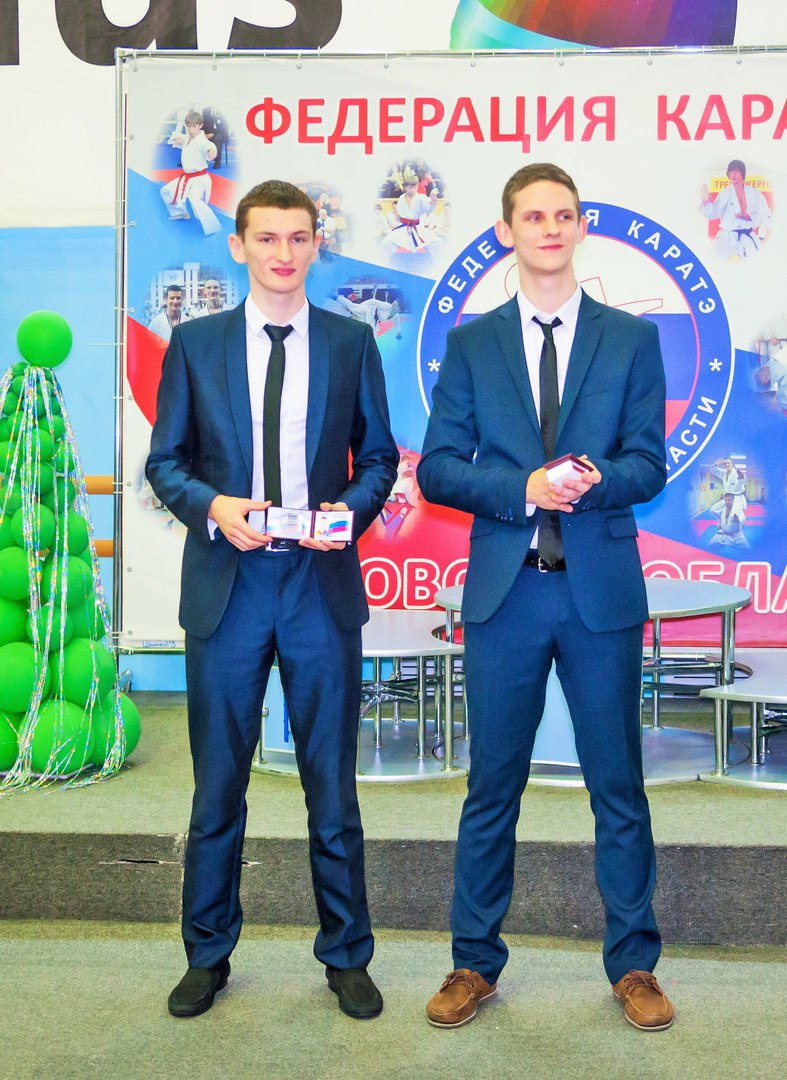 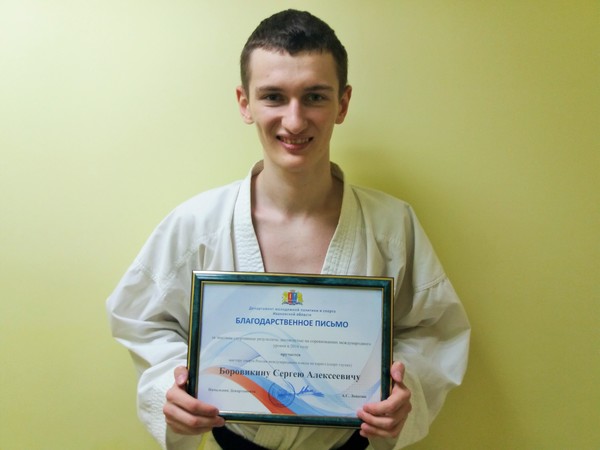 Глава департамента спорта Лопатин А.С.вручил Сергею благодарственное письмо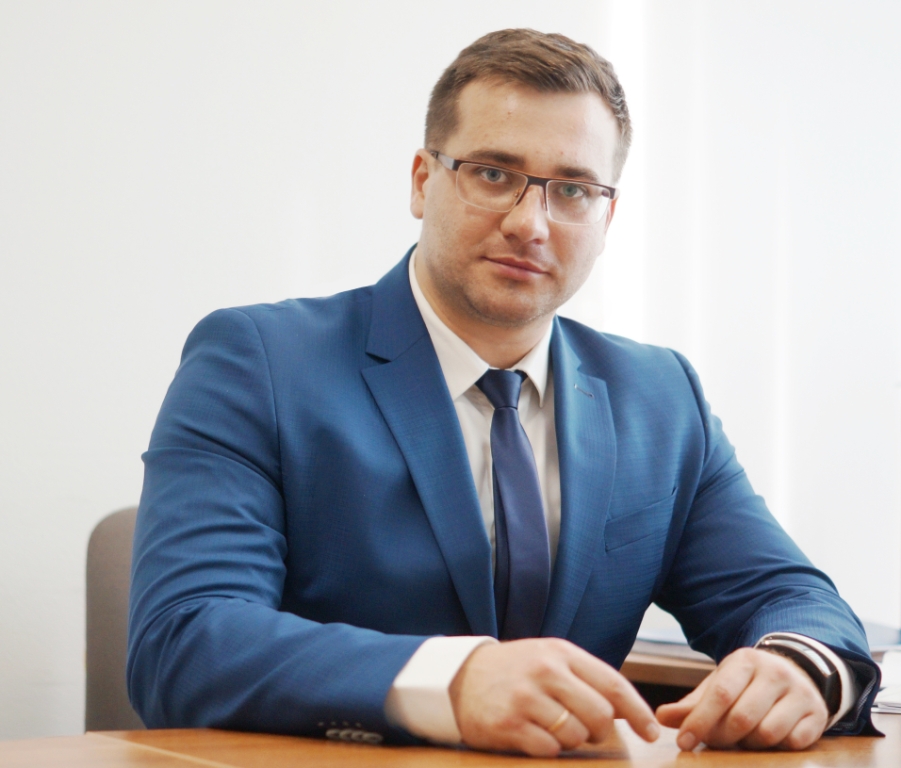 Каратэ — олимпийский вид спорта!        Искренне поздравляем всех, кто мечтал увидеть соревнования по каратэ на Олимпийских играх!
        Международный Олимпийский Комитет (МОК) 3 августа объявил о вхождении каратэ WKF в программу Олимпийских игр 2020 г. в Токио!
      Мечта миллионов последователей каратэ сбылась!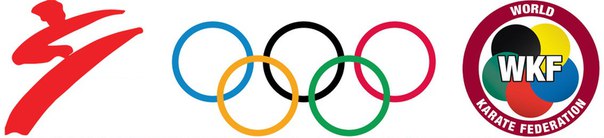 Каратэ — олимпийский вид спорта!        Искренне поздравляем всех, кто мечтал увидеть соревнования по каратэ на Олимпийских играх!
        Международный Олимпийский Комитет (МОК) 3 августа объявил о вхождении каратэ WKF в программу Олимпийских игр 2020 г. в Токио!
      Мечта миллионов последователей каратэ сбылась!С ноября 2016 года пост Главы города Иваново занимает Владимир Николаевич Шарыпов. Он - самый молодой мэр города Иваново, активно занимается спортом, является куратором художественной гимнастики в Ивановской области, выступает за здоровый образ жизни. Может приехать на работу на велосипеде, сняться в клипе ивановской музыкальной группы. Позитивный человек! После победы Российской сборной по художественной гимнастике на Олимпийских играх в Рио-де-Жанейро в 2016 году главным тренером Российской сборной остаётся Ирина Александровна Винер-Усманова. Федерация гимнастики активно изучает правила нового Олимпийского цикла, проводит семинары и аттестацию судей. 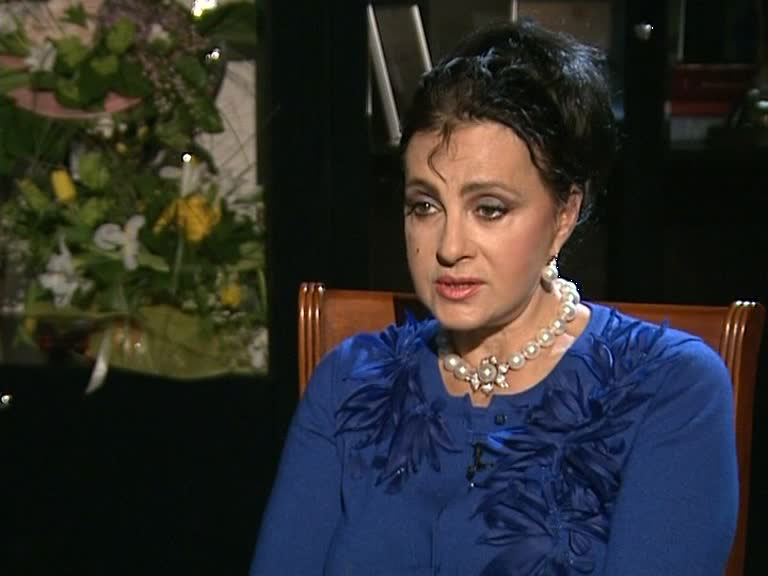 